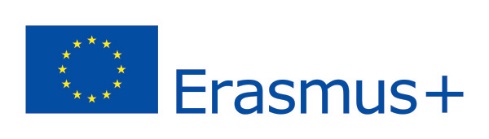 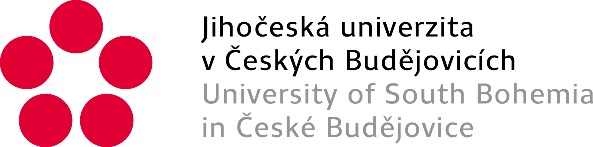 APPLICATION FORM – STAFF3rd INTERNATIONAL WEEK – INTERNATIONALIZATION 30th November – 4th December 2015First Name:					Surname:								Gender: M/FInstitution (Name, Address):						City, Country: Position and Title: 	Brief job description: Brief indication of interest: Working language and its level: E-mail:									Cell phone:Arrival Date, Time: Departure Date, Time: Letter of Acceptance: YES/NOTeaching staff: Lecture title 1Lecture title 2DepartmentDuration – each lecture is at least 2 hours:Language of the lecture – English (min. B2 level), another language: Short introduction of the lecture:Other special requirements for the lecture (computers and projectors are provided): Non-teaching staff: Presentation/workshop (tick, please): About the institutionOn internationalizationApprox. duration: Short description of your workshop/presentation. Which audience will be addressed?Special requirements for the workshop/presentation: CULTURE/FREE-TIME EVENTS organized for you: (circle/tick your interest, please):30th November - Orientation walk in České Budějovice 	30th November in the evening – Welcome Dinner with the Rector		1st December – Tour to UNESCO City of Český Krumlov2nd December – Tour to Vodňany (Faculty of Fisheries and Protection of Waters)2nd December in the evening – Advent Market3rd December – Tour to Hluboká Castle4th December – Guided Tour in Budwar BreweryAccompanying persons: YES/NO.                                          If yes, number of persons: Dietary requirements (vegetarian, gluten-free diet etc.):Hotel rooms are booked by the organizer, ask please for the booking with all information concerning your arrival and departure as soon as possible on: (fichtnerova@jcu.cz). We are looking forward to seeing you in our university!